KNEE ANATOMY - PRACTICE QUIZOmit #9 – Transverse ligaments – connect menisci to each other and to tibial plateau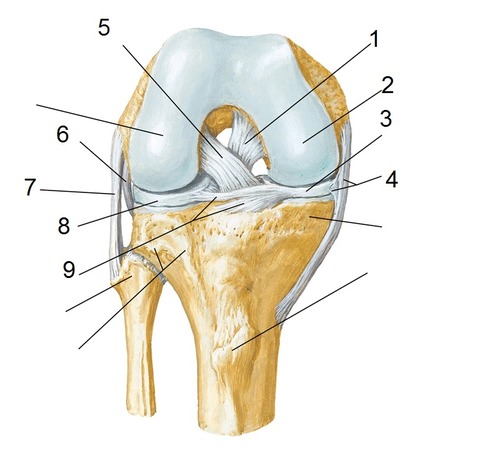 ANSWER KEY:POSTERIOR CRUCIATE LIGAMENTMEDIAL CONDYLE OF FEMURMEDIAL MENISCUSMEDIAL COLLATERAL LIGAMENTANTERIOR CRUCIATE LIGAMENTTIBIAL TUBEROSITYLATERAL COLLATERAL LIGAMENTLATERAL MENISCUSTRANSVERSE LIGAMENT (you do not need to know this structure) FIBULA As this is an anterior view of the knee and the Fibula is always lateral to the Tibia, this must be a RIGHT KNEE